Assessing the Environment for Collaboration 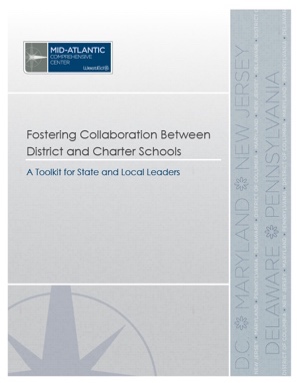 Excerpt from Fostering Collaboration Between District and Charter Schools: 
A Toolkit for State and Local LeadersSara Allender, Andrea Browning, Robin Chait, Chris Dwyer, Carol Keirstead, and Amanda Nabors Description:
Prior to planning a pilot or formal collaboration, each partnering organization should take stock of the assets it can bring to the effort and should also consider the potential pitfalls and barriers to the effort. This section describes the self-assessment process and provides a self-assessment tool.Download the full publicationBrowse WestEd resourcesVisit WestEd.orgSubscribe to the WestEd E-BulletinRECOMMENDED CITATION:Allender, S., Browning, A., Chait, R., Dwyer, C., Keirstead, C., & Nabors, A. (2019). Assessing the environment for collaboration. In Fostering collaboration between district and charter schools: A toolkit for state and local leaders (pp. 13–17) . San Francisco, CA: WestEd. Retrieved from: https://www.wested.org/resources/district-charter-schools-toolkit/About WestEdWestEd is a nonpartisan, nonprofit research, development, and service agency that works with education and other communities throughout the United States and abroad to promote excellence, achieve equity, and improve learning for children, youth, and adults. WestEd has more than a dozen offices nationwide, from Massachusetts, Vermont, Georgia, and Washington, DC, to Arizona and California, with headquarters in San Francisco.Areas of WorkCollege & CareerEarly Childhood Development & LearningEnglish Language LearnersHealth, Safety, & Well-BeingLiteracySchool, Districts, & State Education SystemsScience, Technology, Engineering, & MathematicsSpecial EducationStandards, Assessment, & AccountabilityTeachers & LeadersLimited Electronic and Print Distribution RightsThis document is protected by copyright law as indicated in a notice appearing later in this work. This file is provided for non-commercial use only. Permission to reproduce and adapt this excerpt with WestEd attribution is hereby granted. For more information, email permissions@WestEd.org.Assessing the Environment for Collaboration from Fostering Collaboration Between District and Charter SchoolsA Toolkit for State and Local Leaders B. Assessing the Environment for CollaborationPrior to planning a pilot or formal collaboration, each partnering organization should take stock of the assets it can bring to the effort and should also consider the potential pitfalls and barriers to the effort. The partnering organizations should then share and discuss the findings from their self-assessments. Sharing these self-assessment findings will help partners assess whether they are poised to be good collaborative partners; reflect on the benefits of collaborating; clarify the capacities that each group will commit to the collaboration; and take note of any gaps in capacity that will need to be addressed. In some cases, the costs of a collaboration may outweigh the benefits. Collaboration requires significant investment of time and resources, particularly where there is political opposition. Therefore, if the benefits to students and families are insufficient, the group may decide to tackle a different problem or opportunity. The self-assessment process is a good time to make that determination.The self-assessment process also lays a foundation for formal planning and can create a baseline for measuring the progress of the partnership. The Related Tools section below includes the Self-Assessment Tool: Assessing Environment for Collaboration (page 13), which is based on the four dimensions of collaboration; factors highlighted in the tool are based on research about collaboration. Related Tools for Assessing the Environment for CollaborationSelf-Assessment Tool: Assessing environment for Collaboration The Self-Assessment Tool provides an opportunity to take stock of partners’ readiness for collaboration and will help the partners determine next steps to address gaps in readiness. Each section of the self-assessment includes factors that are known to be important in collaboration; each factor is accompanied by descriptive examples and a suggested rating scale (strongly disagree, disagree, agree, strongly agree, not applicable). At the end of each section is an opportunity to reflect on the team members’ ratings, to determine the steps that might be taken to strengthen readiness for collaboration.Instructions. First, each partner should independently complete the self-assessment. Next, all partners should come together to discuss their ratings and suggested steps, if any, to strengthen readiness and assess the feasibility of the collaboration.UNIFYING PURPOSE SUMMARY OF RATINGS FOR UNIFYING PURPOSEENVIRONMENT FOR COLLABORATIONSUMMARY OF RATINGS FOR ENVIRONMENT FOR COLLABORATIONCHARACTERISTICS OF PARTNERSSUMMARY OF RATINGS FOR CHARACTERISTICS OF PARTNERSCAPACITY, RESOURCES, AND STRUCTURES SUMMARY OF RATINGS FOR CAPACITY, RESOURCES, AND STRUCTURESFactorsExplanatory StatementsStrongly DisagreeDisagreeStrongly AgreeAgreeNot ApplicableWe have identified a mutual problem or concern that could be addressed by working togetherThere is an authentic problem/concern/ opportunity that we’ve identified, which is at the heart of the collaboration (e.g., a known curricular weakness, professional development, or grant opportunity)There’s mutual understanding of the problemWe have a vision of what collaboration might look likeWe have a sense of who the optimal partners would be, how decisions would be made, what the goals could be, and approximately what it might take to succeedWe can see clear benefits that might accrue from working togetherWe can define benefits for students and families from working together on the problem/ opportunity (e.g., improved achievement results, additional course options)We can state a specific purpose and objectives for collaborationThere is a unique purpose for working togetherCurrent Status: 
We’re ready for next steps/in good shape hereCurrent Status:
We need to do some work here before launching an effortNext StepsFactorsExplanatory StatementsStrongly DisagreeDisagreeStrongly AgreeAgreeNot ApplicableWe have a history of collaboration or cooperation among the potential partnersSchools of different types in our community have a history of working togetherCross-sector collaborations have been commonly used to work on solving problems in our districtWe have experienced events that might negatively impact successThe community has experienced one or more events that have placed charter and district schools on opposing sides of an issue (e.g., disagreements over use of a facility)Schools are dealing with issues that are overwhelming their current abilities to take on collaboration (e.g., severe budget cuts, major staff transitions)We have key champions in the communityPeople in positions of influence in the community (e.g., mayor, school superintendent) explicitly encourage collaborationPeople in positions of influence in the community have deep connections to both the district and chartersPublic opinion in our community generally favors optionsWhen provided with the opportunity, the community has expressed openness (e.g., voting preferences, opinion polling) to providing a range of education options Current Status: 
We’re ready for next steps/in good shape hereCurrent Status:
We need to do some work here before launching an effortNext StepsFactorsExplanatory StatementsStrongly DisagreeDisagreeStrongly AgreeAgreeNot ApplicableOur team represents a cross-section of individuals who will be needed to make the collaboration workMembers of the team represent the roles that are necessary to operationalize the collaboration (e.g., administrative decision-makers, lead teachers)Our relationships with potential collaborators are open and honestMembers of our team see that collaboration is in our self-interestMembers of our team have respect for and trust in our proposed collaborating partnersThe leadership of our team is flexible/willing to compromise to achieve benefitsWe have an understanding of the skills/competencies needed for the desired goal of the collaborationWe have a good idea of the skills and content expertise needed to accomplish the unique purpose (e.g., expertise in middle-grades math curricula, familiarity with scheduling software, instructional coaching)We have experience participating in effective collaborationsWe know our own strengths and weaknesses related to the desired goal for collaborationWe know what we can contribute to the collaboration and what the potential partner(s) can contributeWe know our areas of need related to the projectCurrent Status: 
We’re ready for next steps/in good shape hereCurrent Status:
We need to do some work here before launching an effortNext StepsFactorsExplanatory StatementsStrongly DisagreeDisagreeStrongly AgreeAgreeNot ApplicableWe are prepared to offer human resources to staff the collaborationWe have staff who will carry out the project and have defined clear roles and responsibilities for themWe have staff who can manage and monitor the collaboration itselfWe can offer/obtain financial resources to support collaborative activitiesWe are able to share the financial burden among partnersWe are ready to participate in a governance/decision-making structure to guide the collaborationWe recognize that we will need to create a governance/decision-making structure for making the key decisions that guide collaborative activity; this may require a multistage decision-making processMembers of our team understand and buy into participating in a decision-making processAs needed, we are able to identify a neutral convener to facilitate the collaborationWe know of potential partners who can serve as external facilitatorsWe have well-established and regular communication with potential partnersWe have formal and informal communication channels with potential partnersWe have tools/resources to communicate our results externallyCurrent Status: 
We’re ready for next steps/in good shape hereCurrent Status:
We need to do some work here before launching an effortNext Steps